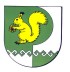 от 15 ноября 2021 г. № 589О признании утратившим силу постановления Администрации Моркинского муниципального района от 23 марта 2020 года № 114        Руководствуясь Федеральным законом от 11.06.2021 № 170-ФЗ «О внесении изменений в отдельные законодательные акты Российской Федерации в связи с принятием Федерального закона «О государственном контроле (надзоре) и муниципальном контроле в Российской Федерации», Уставом Моркинского муниципального района Республики Марий Эл, Администрация Моркинского муниципального района постановляет:          1. Признать утратившим силу постановление Администрации Моркинского муниципального района от 23 марта 2020 года № 114 «Об утверждении Положения о порядке осуществления муниципального контроля за использованием и охраной недр при добыче общераспространенных полезных ископаемых, а также при строительстве подземных сооружений, не связанных с добычей полезных ископаемых, на территории Моркинского муниципального района».2. Разместить настоящее постановление на официальном интернет-портале Республики Марий Эл.3. Контроль за исполнением настоящего постановления возложить на первого заместителя главы Администрации Моркинского муниципального района Г.С.Хуснутдинова.              Глава АдминистрацииМоркинского муниципального района                                           А.Н. Голубков  МОРКО МУНИЦИПАЛЬНЫЙ РАЙОН  АДМИНИСТРАЦИЙПУНЧАЛАДМИНИСТРАЦИЯМОРКИНСКОГО МУНИЦИПАЛЬНОГО  РАЙОНАПОСТАНОВЛЕНИЕ